PRIMĂRIA MUNICIPIULUI  CĂLĂRAȘI    DATA ANUNȚULUI  25.04.2024PROPUNERI PRELIMINARE PLAN „INFIINTARE PARC INDUSTRIAL”, situat in Calarasi, Prel. Bucuresti, nr. 162  Initiator:  CONFORT SAProiectant: BIA ADRIAN LASCARBeneficiar: CONFORT SA 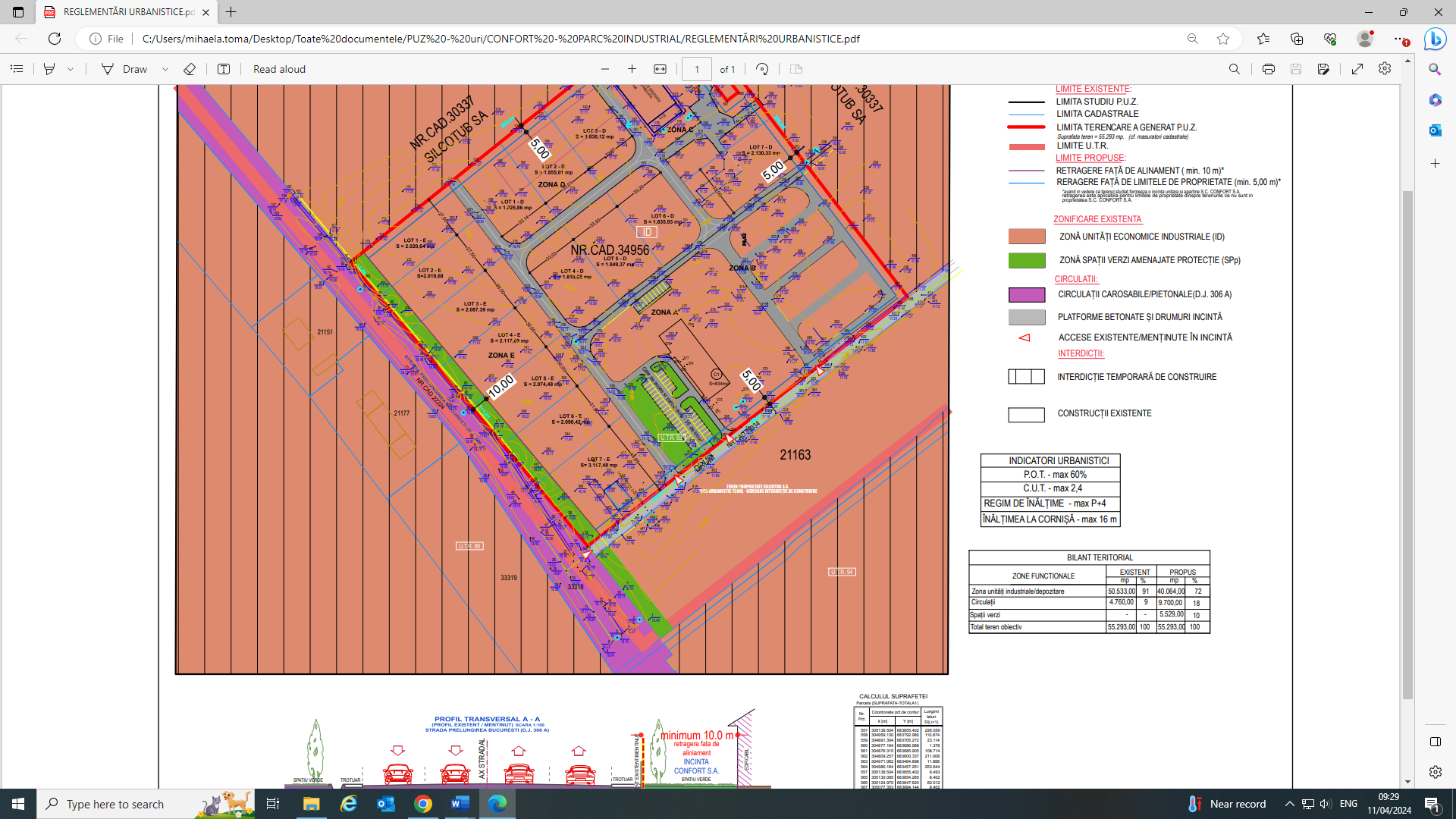                                CONSULTARE  ASUPRA PROPUNERILOR PRELIMINARE„INFIINTARE PARC INDUSTRIAL”situat in Calarasi, Prel. Bucuresti, nr. 162publicul este invitat sa transmita observatii asupra documentelor expuse la avizierul si pe site Primariei municipiului Calarasi /biroul urbanism in perioada 25.04.2024-20.05.2024 de luni pana vineri, intre orele 8.00 – 16.30 la sediul Primariei Municipiului Calarasi, et.II, camera .10Persoana responsabilă cu informarea şi consultarea publicului, Toma Mihaela, tel. 0242/311005 int.122 